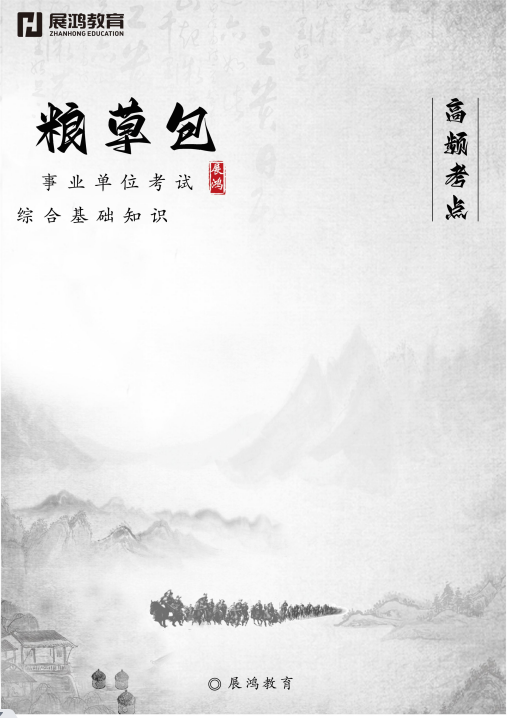 第一章  公文基础知识第一章  公文基础知识考点1：公文特点★考点2：密级和保密期限★★★考点3：向上级机关行文的规则★★★第二章  常用公文文种第二章  常用公文文种考点1：规范性公文★★★考点2：领导指导性公文★★★考点3：公布性公文★★★考点4：呈请性公文★★★考点5：商洽性公文和会议性公文★★★第三章  公文处理第三章  公文处理考点1：公文拟制★★★考点2：公文办理★★★考点3：公文管理★★★公文常识1.向上行文时，不需要抄送____________。2.保密期限中数字为字号为____________号____________数字（选填：汉字、阿拉伯）。3.请示应当一文____________事。（填数字）4.____________向国内外宣布重要事项或者法定事项的公文文种。5.____________不相隶属机关之间商洽工作、询问和答复问题、请求批准和答复审批事项。6.____________、____________和____________均为呈请性公文。7.公文办理的收文办理和发文办理都需要____________（程序）。8.变更或者解除密级，由____________决定。9.公文被废止的，视为____________（填时间）起失效。10.通知属于____________性公文。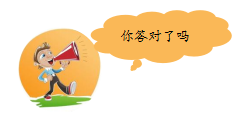 1.下级机关		2.三  阿拉伯3.一		4.公告5.函		6.请示  报告  议案7.登记		8.原确定密级的机关或者其上级机关9.自废止之日		10.领导章  节考  点重要程度公文概述1.公文特点★公文格式2.密级和保密期限★★★公文写作3.向上级机关行文的规则★★★法定作者指依法成立并能以自己的名义行使权力、承担义务的组织以及该组织的法定代表人法定代表人制发公文时代表其所在机关，不是私人名义法定效力取决于制发机关的地位、职权以及公文内容的重要程度特定体式统一的种类、名称、格式以及办理程序，具有严格的规定性内  容涉密公文根据涉密程度标注“绝密”“机密”“秘密”和保密期限格  式顶格、版心左上角第二行，保密期限中的数字用阿拉伯数字向上级机关行文的规则（1）主送一个上级机关，根据需要抄送相关上级和同级机关，不抄送下级机关向上级机关行文的规则（2）党委、政府的部门向上级主管部门请示、报告重大事项，应当经本级党委、政府同意或者授权向上级机关行文的规则（3）下级机关的请示事项，如需以本机关名义向上级机关请示，应当提出倾向性意见后上报，不得原文转报上级机关向上级机关行文的规则（4）请示应当一文一事，不得在报告等非请示性公文中夹带请示事项向上级机关行文的规则（5）除上级机关负责人直接交办事项外，不得以本机关名义向上级机关负责人报送公文，不得以本机关负责人名义向上级机关报送公文向上级机关行文的规则（6）受双重领导的机关向一个上级机关行文，必要时抄送另一个上级机关章  节考  点重要程度规范性公文1.规范性公文★★★领导指导性公文2.领导指导性公文★★★公布性公文3.公布性公文★★★呈请性公文4.呈请性公文★★★商洽性公文和会议性公文5.商洽性公文和会议性公文★★★决  议会议讨论通过的重大决策事项决  定对重要事项作出决策和部署、奖惩有关单位和人员、变更或者撤销下级机关不适当的决定事项命令（令）公布行政法规和规章、宣布施行重大强制性措施、批准授予和晋升衔级、嘉奖有关单位和人员意  见对重要问题提出见解和处理办法通  知发布、传达要求下级机关执行和有关单位周知或者执行的事项，批转、转发公文通  报表彰先进、批评错误、传达重要精神和告知重要情况批  复答复下级机关请示事项通  告在一定范围内公布应当遵守或者周知的事项公  告向国内外宣布重要事项或者法定事项公  报公布重要决定或者重大事项请  示向上级机关请求指示、批准报  告向上级机关汇报工作、反映情况，回复上级机关的询问议  案各级人民政府按照法律程序向同级人民代表大会或者人民代表大会常务委员会提请审议事项商洽性公文函不相隶属机关之间商洽工作、询问和答复问题、请求批准和答复审批事项会议性公文会议纪要记载会议主要情况和议定事项章  节考  点重要程度公文拟制1.公文拟制★★★公文办理2.公文办理★★★公文管理3.公文管理★★★起  草公文起草应当做到（1）符合党的路线方针政策和国家法律法规，完整准确体现发文机关意图，并同现行公文相衔接起  草公文起草应当做到（2）一切从实际出发，分析问题实事求是，所提政策措施和办法切实可行起  草公文起草应当做到（3）内容简洁，主题突出，观点鲜明，结构严谨，表述准确，文字精练起  草公文起草应当做到（4）文种正确，格式规范起  草公文起草应当做到（5）深入调查研究，充分进行论证，广泛听取意见起  草公文起草应当做到（6）公文涉及其他地区或者部门职权范围内的事项，起草单位必须征求相关地区或者部门意见起  草公文起草应当做到（7）机关负责人应当主持、指导重要公文起草工作审  核审核人由发文机关办公厅（室）进行审核审  核审核重点（1）行文理由是否充分，行文依据是否准确审  核审核重点（2）①内容是否符合党的路线方针政策和国家法律法规；②是否完整准确体现发文机关意图；③是否同现行有关公文相衔接；④所提政策措施和办法是否切实可行审  核审核重点（3）涉及有关地区或者部门职权范围内的事项是否经过充分协商并达成一致意见审  核审核重点（4）①文种是否正确，格式是否规范；②人名、地名、时间、数字、段落顺序、引文等是否准确；③文字、数字、计量单位和标点符号等用法是否规范签  发要求签发人签发公文，应当签署意见、姓名和完整日期；圈阅或者签名的，视为同意；联合发文由所有联署机关的负责人会签公文办理收文办理签收、登记、初审、承办、传阅、催办、答复公文办理发文办理复核、登记、印制、核发公文办理整理归档两个以上机关联合办理的公文，原件由主办机关归档，相关机关保存复制件公文管理（1）党政机关公文由文秘部门或者专人统一管理公文管理（2）公文确定密级前，应当按照拟定的密级先行采取保密措施公文管理（3）变更或者解除密级，由原确定密级的机关或者其上级机关决定公文管理（4）复制、汇编机密级、秘密级公文，应当符合有关规定并经本机关负责人批准公文管理（5）绝密级公文一般不得复制、汇编，确有工作需要的，应当经发文机关或者上级机关批准公文管理（6）公文被撤销的，视为自始无效；公文被废止的，视为自废止之日起失效公文管理（7）涉密公文应当按发文机关的要求和规定进行清退或者销毁公文管理（8）不具备归档和保存价值的公文，经批准后可以销毁；个人不得私自销毁、留存涉密公文